Delfinki 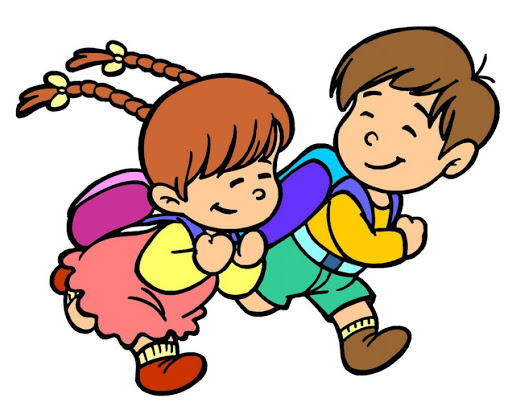 10.06.2020 Temat tygodnia: Pożegnania nadszedł czas           Na zawsze zapamiętaszWitamy w środę.   Zaczynamy ten dzień poranną rozgrzewką! Ćwiczenia na słońcu.https://www.youtube.com/watch?v=Xw7aNr4vTbc&app=desktopPosłuchaj piosenki Na zawsze zapamiętasz  (Nowe przygody Ady i Olka cz2 nagranie nr 22)https://www.mac.pl/piosenki/piosenki-olekiada#npbbRef.: Choć ostatnie to w przedszkolu dni, choć rozstania, pożegnania czas, to mówię ci, to mówię ci – nic tak naprawdę nie rozłączy nas. To mówię ci, to mówię ci – nic tak naprawdę nie rozłączy nas.I. Na zawsze zapamiętasz, jak Lena wciąż płakała, podarty elementarz przez Olka i Michała. Jak Ada jeść nie chciała, Jaś zasnął pośród lalek. Jak Ola kompot raz wylała na całą naszą salę. O-jojo-jojo-joj!Ref.: Choć ostatnie…II. Uśmiechniesz się, gdy wspomnisz ludziki z plasteliny, jak Bartek ćwiczył skoki, a Karol – śmieszne miny. I kłótnie Ani z Basią, i miśka brzuch rozpruty. Jak Kasia kiedyś zapomniała na spacer włożyć buty! O-jojo-jojo-joj!Ref.: Choć ostatnie…III. Pomyślisz, jakie miłe widziałeś teatrzyki. Piosenki i zabawy, występy i wierszyki. Wspomnienia będą czekać w albumie ze zdjęciami. Bo to przedszkole zawsze będzie tu, w myślach, razem z nami! Tak, tak, tak, tak!Rodzic zadaje pytania dotyczące  tekstu piosenki:− O czym jest tekst piosenki?− Jakie zdarzenia zapamiętasz z przedszkola?Dokończ zdanie: Do przedszkola przychodziłem, bo…….                               W przedszkolu lubiłem…….                               W przedszkolu nie lubiłem…….                                      Z przedszkola zapamiętam……                               W przedszkolu czułem się…..Wspomnienia zawsze są bardzo ciekawe, a czasem nawet  wzruszające. Na pewno znajdziesz jakieś zdjęcia z pobytu w przedszkolu. Spróbuj sobie przypomnieć czego  lub kogo dotyczyły. Porozmawiaj z mamą lub tatą o tym.Karta pracy, cz. 4, s. 76.   Rysowanie tego, co podobało się  dziecku w przedszkolu. Wskazywanie obrazków zgodnie z kolejnością pór roku.Pobaw się przy piosence „Pięta, kciuk i klaszczemy”  https://www.youtube.com/watch?v=JzsLpWnCpRsKarta pracy, cz. 4s.77. Czytanie tekstu z rodzicem  lub samodzielnie. Rozmowa na temat tego, co dziecko  poznało w przedszkolu. Rysowanie słoneczek po śladach. Kolorowanie rysunkówZabawa muzyczna „Gąsienica”.  Naśladuj prowadzącą i baw się wesoło https://m.youtube.com/watch?v=rOflKaGPrw8&feature=youtu.be#menu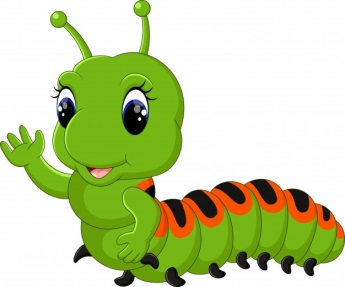 Karta pracy, cz. 4, s. 75. Czytanie tekstu wyrazowo-obrazkowego o wakacjach. Kończenie kolorowania kredek według wzoru (rytmu) z poprzedniej karty.Pomagator- to kolejna zabawa , którą ci proponujemyhttps://www.youtube.com/watch?v=36C7M1gPkRo   Wakacje.Potrzebujesz: kartkę i  kredki.Rysowanie w prawym górnym rogu kartki słoneczka, z jednoczesnym wypowiadaniem zdania: Wakacje muszą być słoneczne. Rysowanie w lewym dolnym rogu kartki kwiatka i wypowiadanie zdania: Wakacje muszą być pachnące. Rysowanie w lewym górnym rogu kartki lodów i wypowiadanie zdania: Wakacje muszą być słodkie. Rysowanie  w ostatnim, pustym rogu kartki skrzyni i wypowiadanie zdania: Wakacje muszą być tajemnicze. Określanie, który to róg. Rysowanie na środku kartki siebie na wakacjach.DziękujemyCzekamy na Was w piątek.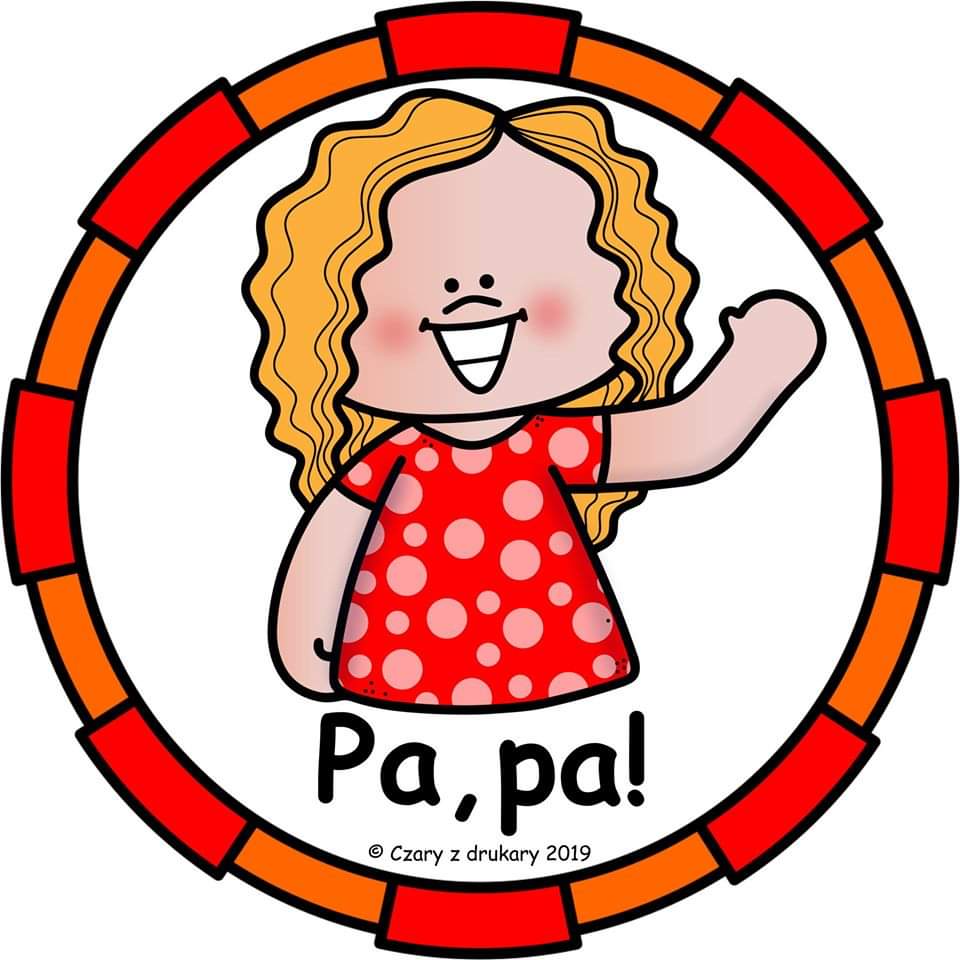 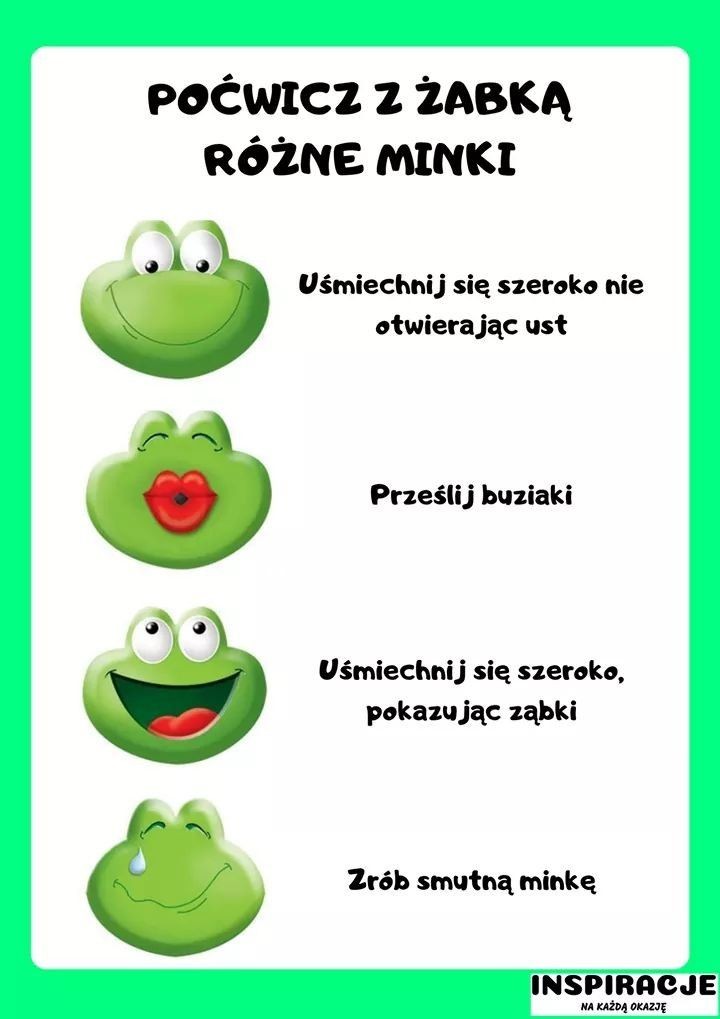 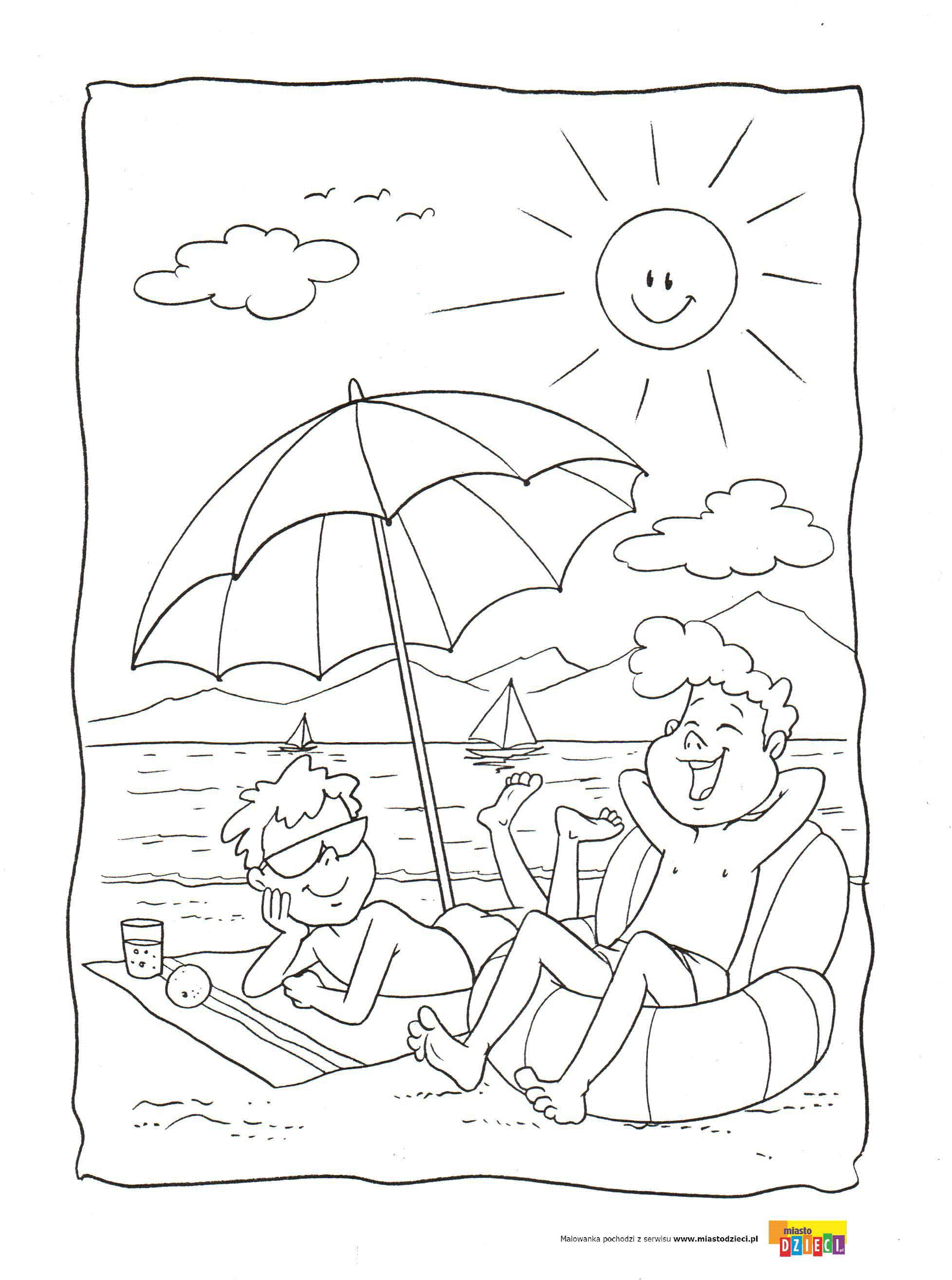 